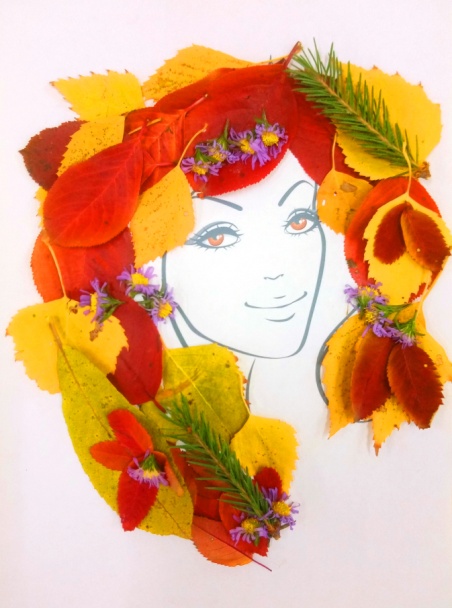 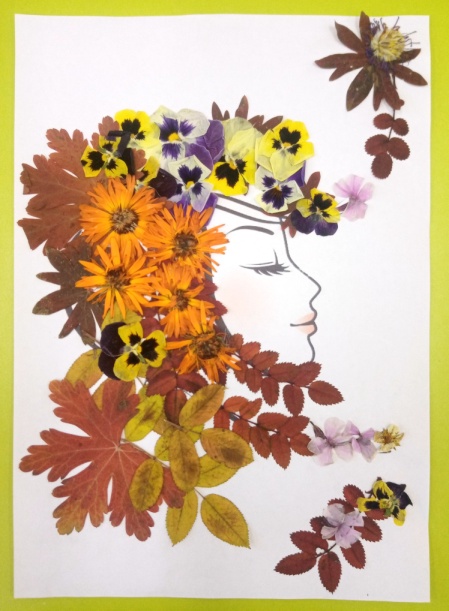 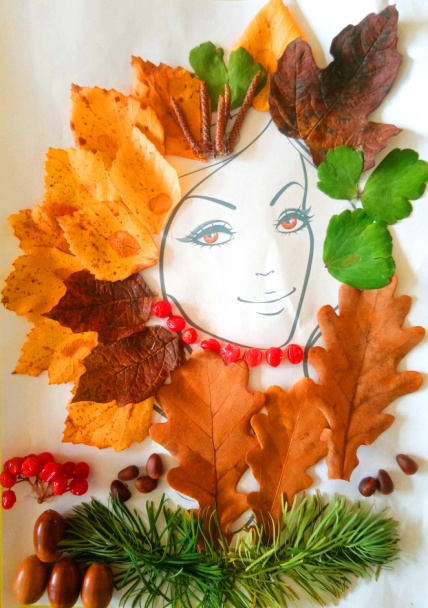 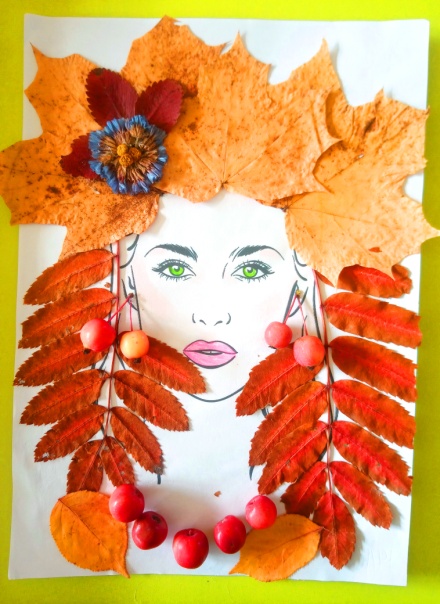             Семья Фенина Тимоши                        Семья Могилевич Стёпы                           Семья Литвиновой Маши                            Семья Малыгиной Вари         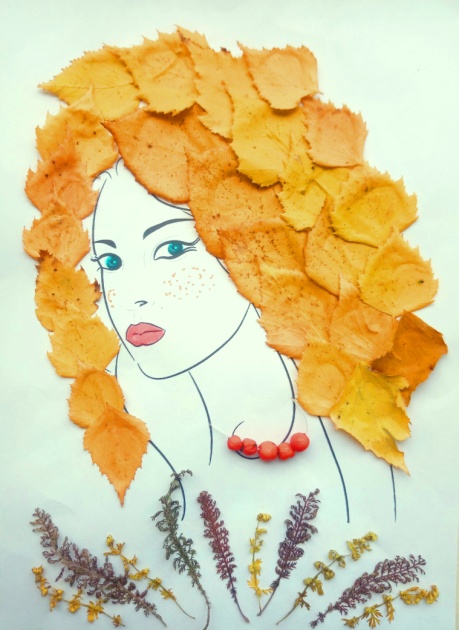 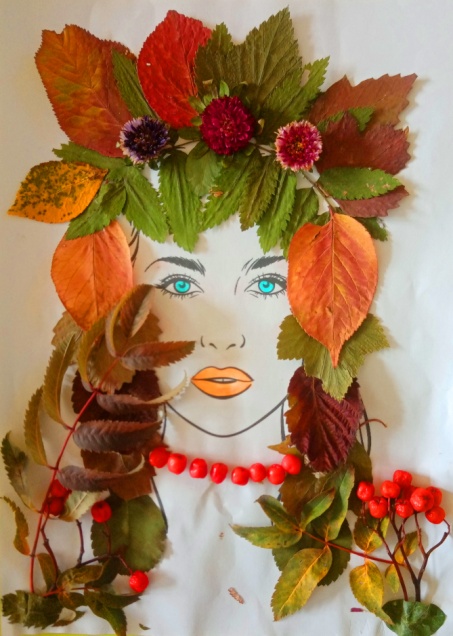 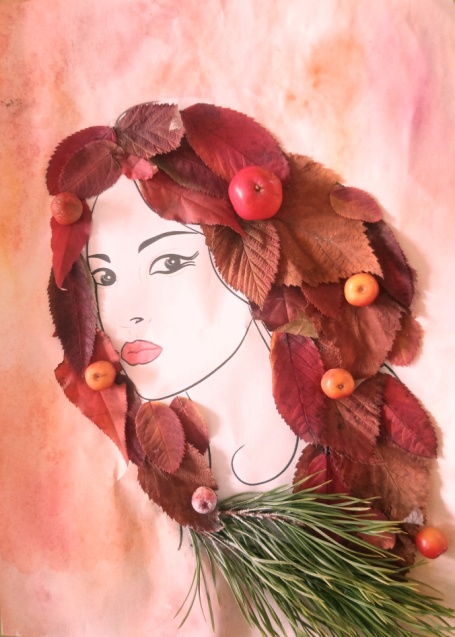 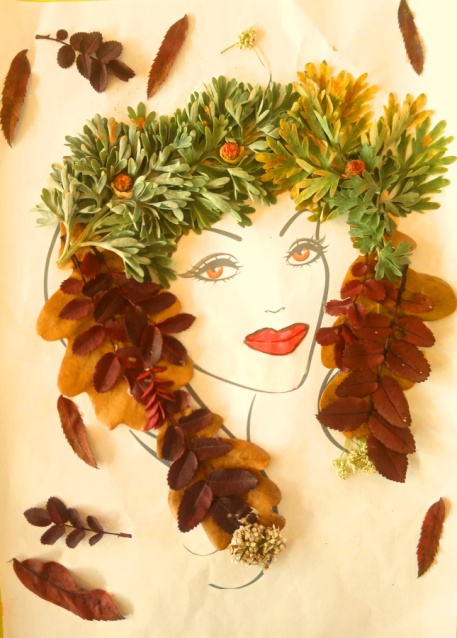               Семья Шапарь Юли                         Семья Перевозниковой Вали                     Семья Мосунова Владика                      Семья Криволапова Кости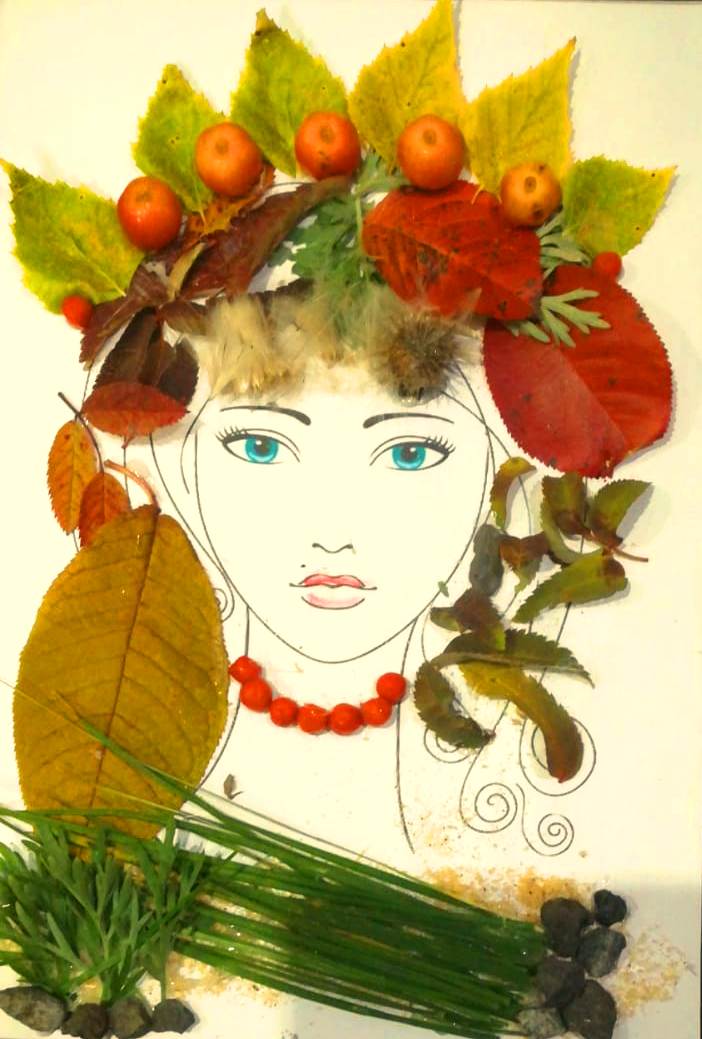 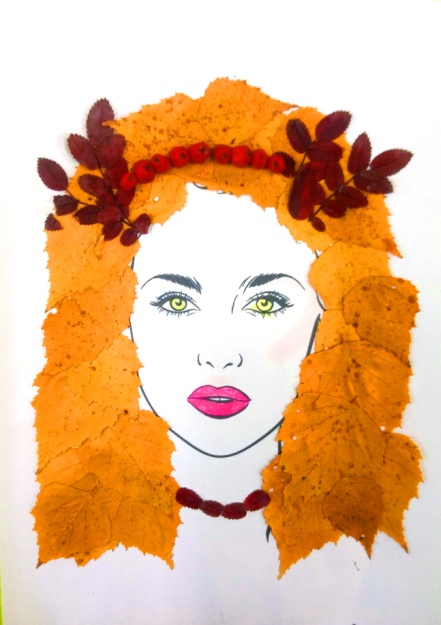 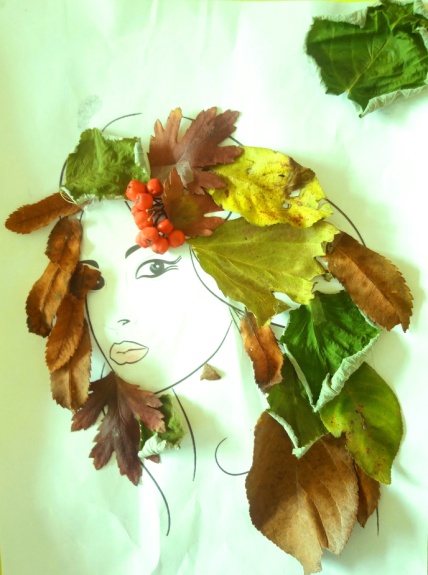                        Семья    Новгородовой Вари                                           Семья Аксёновой Ксюши                                            Семья Бухтиярова Вовы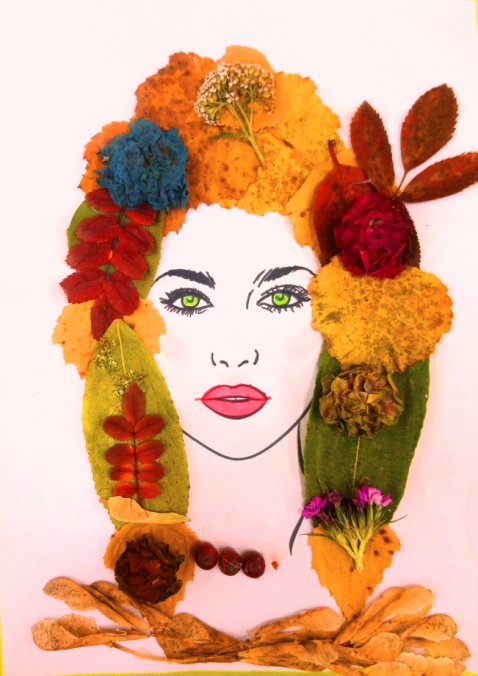 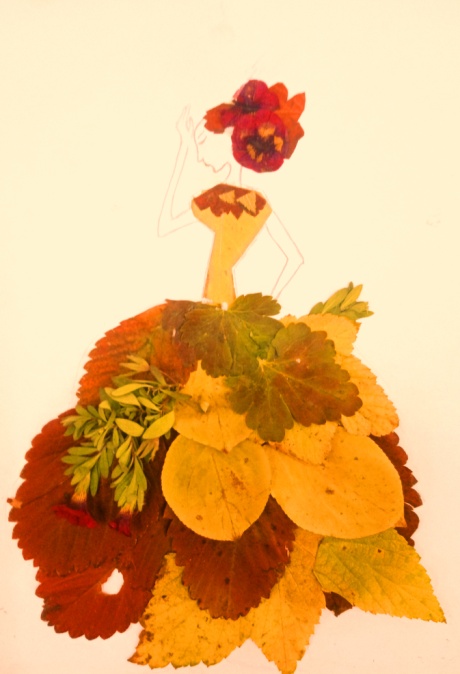 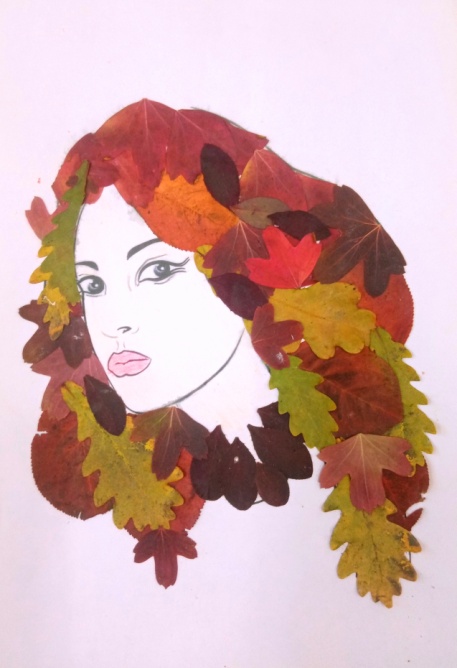 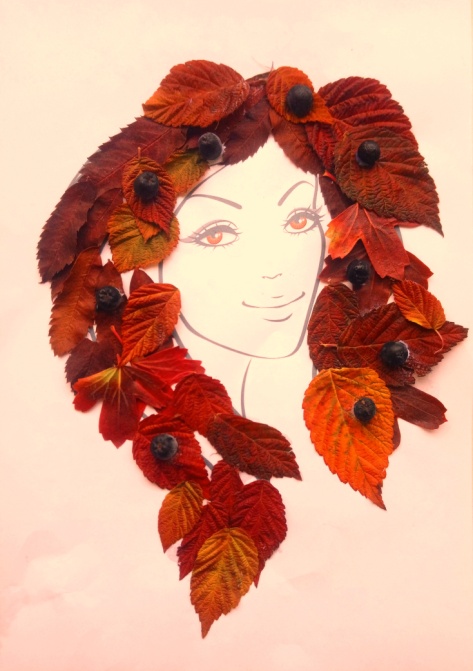            Семья Пушкарёва Марка                             Семья Фабрициус Ани                       Семья Речкалова Тимоши                   Семья Пушкарёвой Марины  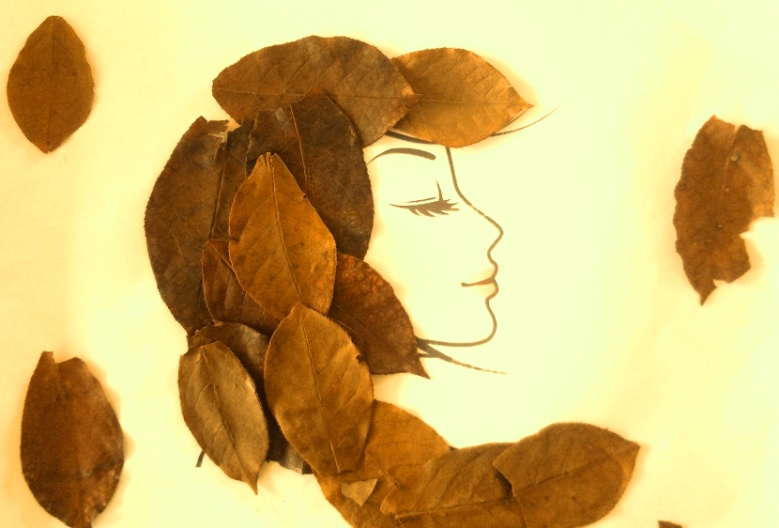 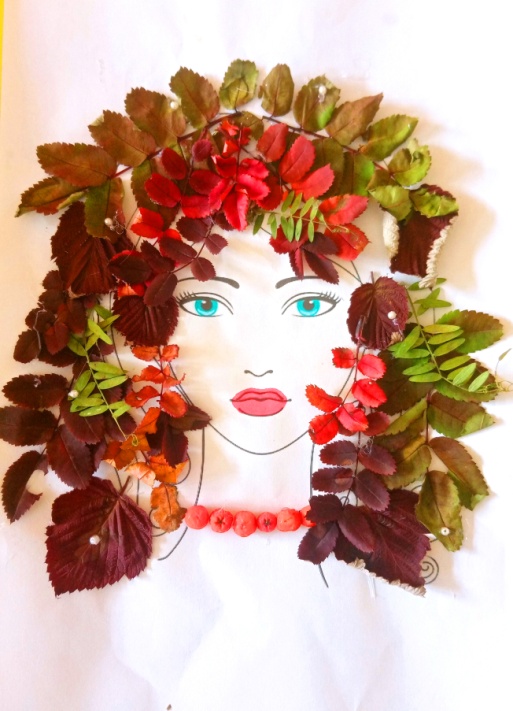 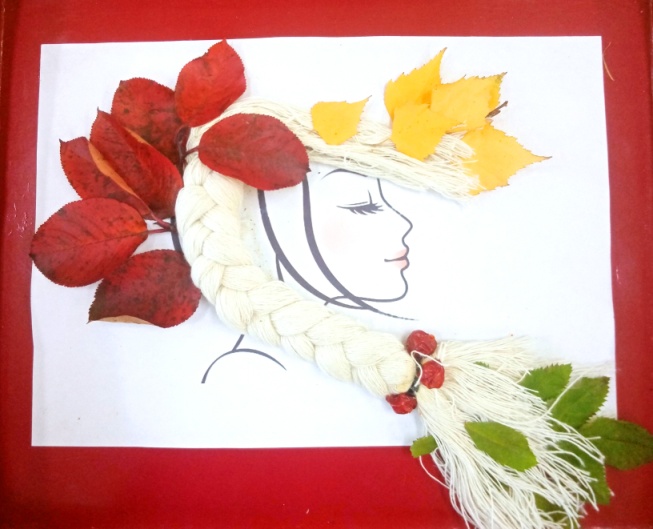                                  Семья Хаустовой Тани                                                          Семья Клявлиной Евы                                                   Семья Сипкова Ярика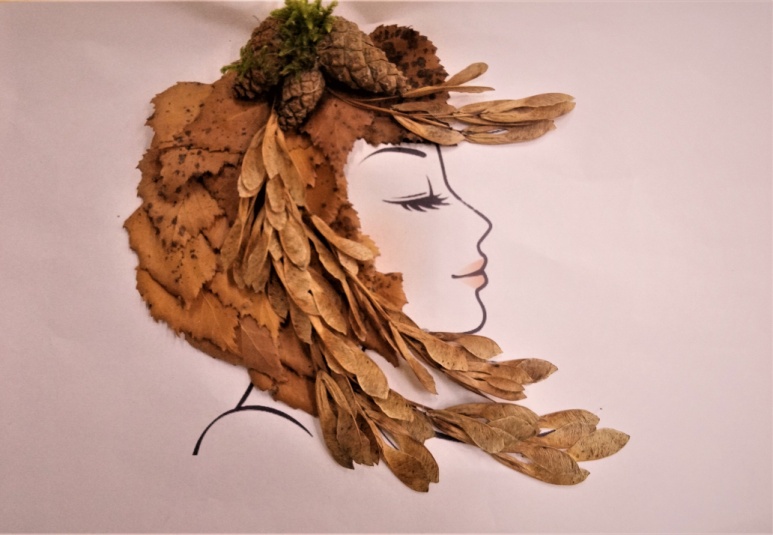 Семья Безруковой Лиды